Instructivo de Llenado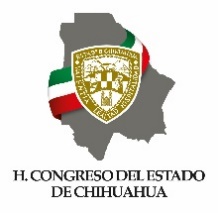 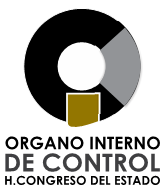 ÓRGANO INTERNO DE CONTROLH. CONGRESO DEL ESTADO              BIA 19. BIENES INMUEBLES ARRENDADOS              BIA 19. BIENES INMUEBLES ARRENDADOSIdentificadorDescripción de llenado(1)Nombre del Ente Público.(2)Nombre de la Unidad Administrativa de la información.(3)Fecha en que se realiza la entrega de información (DD/MM/AAAA).(4)Número de hoja actual y total de hojas.(5)Redacción de las posibles irregularidades o deficiencias que fueron detectadas.(6)Nombre completo y firma de la persona que entrega la unidad administrativa.(7)Nombre completo y firma de la persona que recibe la unidad administrativa.